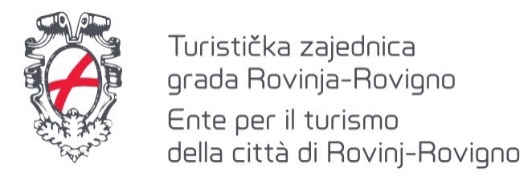                                                                                                          (popunjava TZG ROVINJA-ROVIGNO)Z A H T J E Vza dodjelu potpore iz programa „Potpore manifestacijama u 2024. godini“Urudžbeni broj:Vrsta manifestacije(zaokružiti)1. ZABAVNA2. SPORTSKA3. KULTURNA4. GOURMET5. KONGRESI6. OSTALOOsnovni podaci o organizatoru manifestacijeOsnovni podaci o organizatoru manifestacijeOsnovni podaci o organizatoru manifestacijeNaziv manifestacijeOrganizator manifestacijeAdresa/sjedište organizatora manifestacijeTelefon/telefaks organizatora manifestacijeE-mail i Internet adresa organizatora manifestacijeOIB i matični broj organizatora manifestacijeOdgovorna osoba za realizaciju manifestacije(ime, prezime i funkcija)Osoba za kontakt(ime, prezime, funkcija,  br. telefona)Poslovna banka organizatora manifestacijeBroj žiro računa organizatora manifestacijePodaci o manifestacijiPodaci o manifestacijiPodaci o manifestacijiKratki opis manifestacijeUzastopno održavanje manifestacije (navesti početnu godinu)Kratki opis manifestacijeCilj/svrhamanifestacijeKratki opis manifestacijeSadržaj/opis manifestacije (program, broj sudionika u izvođenju i dr.)Kratki opis manifestacijeDatum održavanja događanja u 2024. godini (datum početka i završetka)Kratki opis manifestacijeMjesto održavanja(otvoreni javni prostor, dvorana, stadion, ugost. ili sl. objekt)Kratki opis manifestacijeBroj dana trajanja manifestacijeIzvođači manifestacije (navesti vrstu izvođača (za sportske manifestacije to su natjecatelji, za koncerte su to glazbenici i sl.), mjesto odakle dolaze i broj)MEĐUNARODNI (izvođači iz drugih zemalja)  MEĐUNARODNI (izvođači iz drugih zemalja)  Izvođači manifestacije (navesti vrstu izvođača (za sportske manifestacije to su natjecatelji, za koncerte su to glazbenici i sl.), mjesto odakle dolaze i broj)NACIONALNI (izvođači iz Republike Hrvatske)NACIONALNI (izvođači iz Republike Hrvatske)Naplata ulaznica/kotizacijaDaDaNaplata ulaznica/kotizacijaNeNeOčekivani broj posjetitelja događanja u 2024. godiniOčekivani broj noćenja posjetitelja događanja u registriranim smještajnim objektima u 2024. godiniUkupan iznos troškova promocije i oglašavanja manifestacije u 2024.godiniUkupan iznos troškova promocije i oglašavanja manifestacije u 2024.godiniUkupan iznos troškova promocije i oglašavanja manifestacije u 2024.godiniSVEUKUPNO: Promocija manifestacije Promocija manifestacije Promocija manifestacije Promocija na stranim tržištimaDA                                                    NEDA                                                    NEPromocija na domaćem tržištuDA                                                    NEDA                                                    NEFinancijski plan /plan troškova manifestacijeFinancijski plan /plan troškova manifestacijeFinancijski plan /plan troškova manifestacijeVrsta i sadržaj troškaIznos u EURIznos u EURUKUPNI TROŠKOVI REALIZACIJE MANIFESTACIJETraženi iznos potpore od Turističke zajednice grada Rovinja-Rovigno u EURIzvori financiranja manifestacije - iznos u EURIzvori financiranja manifestacije - iznos u EURIzvori financiranja manifestacije - iznos u EURVlastita sredstva organizatoramanifestacijeUložena sredstvaostalih subjekataUložena sredstva TZIŽ-a ili HTZ-aUložena sredstva drugih TZ (navesti kojih i iznose)Uložena sredstva gospodarskih i dr. subjekata (navesti izvore i iznose)NAPOMENA:Sva polja u ovom obrascu trebaju biti ispunjena Sva polja u ovom obrascu trebaju biti ispunjena Sva polja u ovom obrascu trebaju biti ispunjena Uz Zahtjev je potrebno priložiti i cjelokupnu dokumentaciju navedenu u Javnom pozivu.Uz Zahtjev je potrebno priložiti i cjelokupnu dokumentaciju navedenu u Javnom pozivu.Uz Zahtjev je potrebno priložiti i cjelokupnu dokumentaciju navedenu u Javnom pozivu.Kandidature s nepotpunom dokumentacijom i nepotpuno ispunjenim ZAHTJEVOM za dodjelu potpora manifestacijama neće se razmatrati.Kandidature s nepotpunom dokumentacijom i nepotpuno ispunjenim ZAHTJEVOM za dodjelu potpora manifestacijama neće se razmatrati.Kandidature s nepotpunom dokumentacijom i nepotpuno ispunjenim ZAHTJEVOM za dodjelu potpora manifestacijama neće se razmatrati.Mjesto i datumŽig i potpis odgovorne osobe organizatora za realizaciju manifestacijeŽig i potpis odgovorne osobe organizatora za realizaciju manifestacije